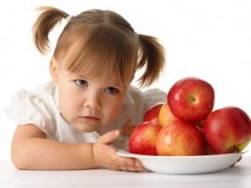 Чи можна подолати жадібність дитини?
        Якщо прояв жадібності є нестійким, зустрічається лише за певних ситуацій, то батькам цілком під силу допомогти дитині подолати цю рису характеру назавжди.
        Для початку розкажіть малюкові, що почуває людина, із якою він не бажає ділитися. Наприклад, ви помітили, що інша дитина зацікавлено дивиться на гарну ляльку, яку тримає в руках ваша донька.
        Намагайтеся переключити увагу своєї дитини на іграшку приятеля. Запропонуйте дітям зробити обмін на певний час. Ви побачите, що поступово ваша дитина навчиться отримувати насолоду від того, що вона змогла когось порадувати.
        Обов’язково кажіть дитині і демонструйте, як ви задоволені та горді за неї, якщо вона поділилася з кимось яблуком, іграшкою. Чим частіше ви будете заохочувати малюка ділитися з оточуючими і хвалити його за вияв щедрості, тим охочіше він буде радувати своєю увагою вас, інших близьких людей та своїх друзів.